§1925.  Administration of chapterExcept as otherwise provided in this chapter, the commissioner shall administer this chapter.  The commissioner may employ, subject to the Civil Service Law, clerical and other assistants required for the administration of this chapter. The commissioner may delegate to personnel of the Department of Transportation the authority to administer this chapter.  The commissioner  shall adopt rules  for the implementation of this chapter that are substantially compliant with the Manual on Uniform Traffic Control Devices published by the Federal Highway Administration and other national engineering standards.  Rules adopted pursuant to this section are routine technical rules as defined in Title 5, chapter 375, subchapter 2-A.  The commissioner may execute contracts and other agreements to carry out the purposes of this chapter.  [PL 2013, c. 529, §10 (AMD).]The Maine Turnpike Authority shall implement and administer the provisions of this chapter relating to signs on the Maine Turnpike in accordance with section 1965.  [PL 2013, c. 529, §10 (NEW).]1.  Administration of chapter. [PL 1981, c. 318, §4 (RP).]2.  Effective date. [PL 1981, c. 318, §4 (RP).]SECTION HISTORYPL 1977, c. 494, §1 (NEW). PL 1981, c. 318, §4 (RPR). PL 1985, c. 785, §B104 (AMD). PL 2011, c. 344, §31 (AMD). PL 2013, c. 529, §10 (AMD). The State of Maine claims a copyright in its codified statutes. If you intend to republish this material, we require that you include the following disclaimer in your publication:All copyrights and other rights to statutory text are reserved by the State of Maine. The text included in this publication reflects changes made through the First Regular and First Special Session of the 131st Maine Legislature and is current through November 1. 2023
                    . The text is subject to change without notice. It is a version that has not been officially certified by the Secretary of State. Refer to the Maine Revised Statutes Annotated and supplements for certified text.
                The Office of the Revisor of Statutes also requests that you send us one copy of any statutory publication you may produce. Our goal is not to restrict publishing activity, but to keep track of who is publishing what, to identify any needless duplication and to preserve the State's copyright rights.PLEASE NOTE: The Revisor's Office cannot perform research for or provide legal advice or interpretation of Maine law to the public. If you need legal assistance, please contact a qualified attorney.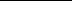 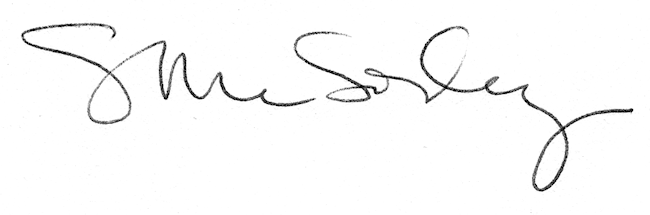 